                          В МДОУ «Детский сад №14» функционирует 13 групп общеразвивающей направленности и 1 комбинированная группа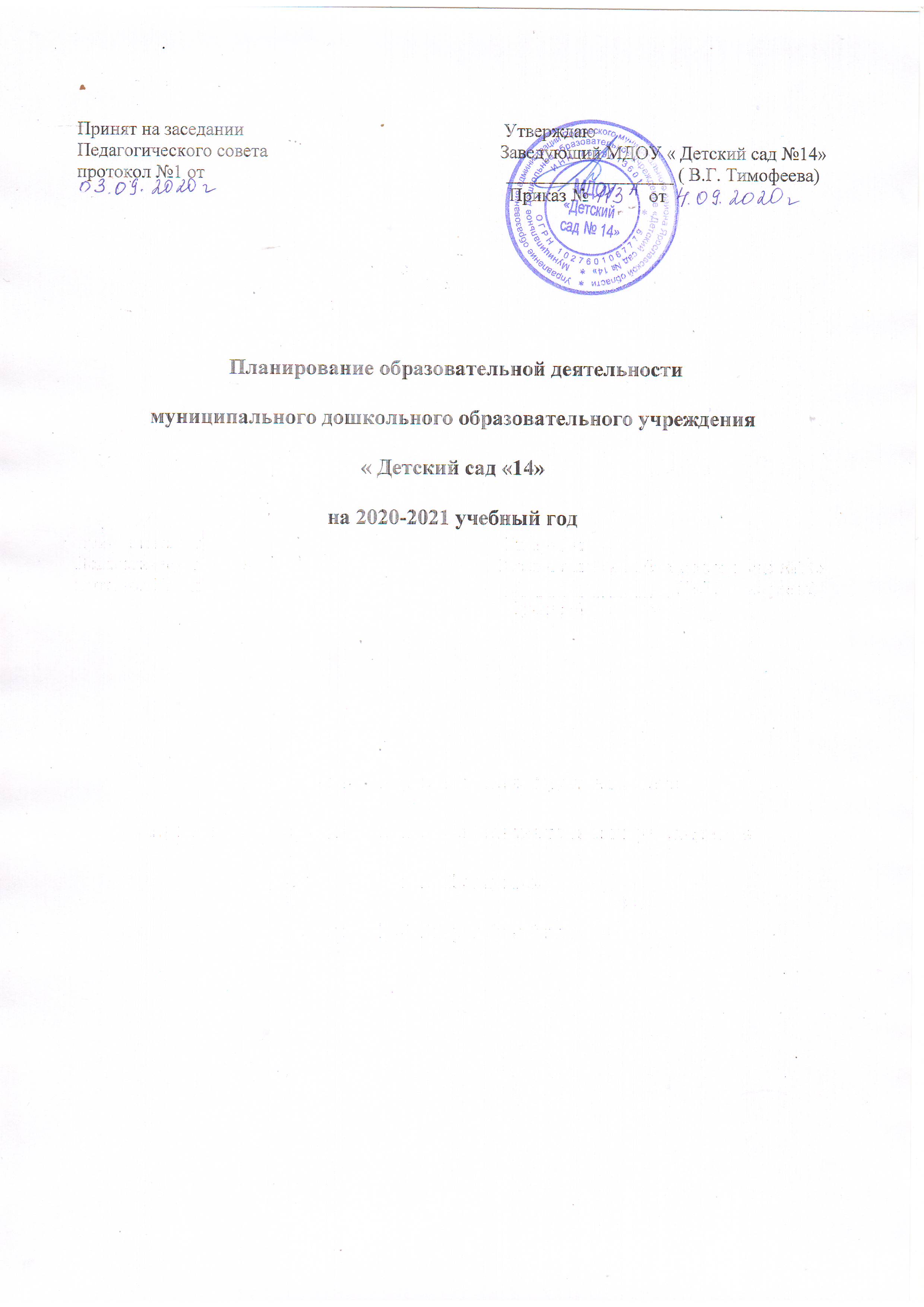                          Данное планирование организованной образовательной деятельности (учебный план) разработано на основании следующих нормативных правовых документов, регламентирующих функционирование системы дошкольного образования в Российской Федерации: Федеральный закон от 29.12.2012г №-ФЗ «Об образовании Российской Федерации»Приказ министерства образования и науки Российской Федерации от 17.10.2013г №1155 «Об утверждении федерального государственного стандарта дошкольного образования» Приказ Министерства образования и науки Российской Федерации от 30.08.2013 № 1014 «Об утверждении порядка организации и осуществления образовательной деятельности по основным общеобразовательным программам- образовательным программам дошкольного образования»Письмо «Комментарии к ФГОС дошкольного образования» Министерства образования и науки Российской Федерации от 28.02.2014 г. № 08-249Санитарно-эпидемиологические правила и нормативы 2.4.1.3049-13от 15.05.2013г «Санитарно-эпидемиологические требования к устройству, содержанию и организации режима работы в ДОУ» Примерной основной общеобразовательной программой «От рождения до школы» под редакцией Н.Е. Вераксы, Т.С. Комаровой, М.А. ВасильевойУстава МДОУ               Учебный план МДОУ «Детский сад № 14» на 2020-2021 учебный год является нормативным актом, устанавливающим перечень образовательных областей и объём учебного времени, отводимого на проведение организованной образовательной деятельности.                                          Структура учебного плана           В учебный план включены пять направлений, обеспечивающих, социально-коммуникативное, познавательное, речевое, художественно-эстетическое и физическое развитие детей. Каждому направлению соответствует определенное содержание психолого-педагогической работы:  - социально-коммуникативное развитие: социализация, развитие общения, нравственное воспитание, самообслуживание, самостоятельность, трудовое воспитание, формирование основ безопасности; -  познавательное развитие: первичные представления об объектах окружающего мира, приобщение к социокультурным ценностям, формирование элементарных математических представлений, ознакомление с миром природы;  - речевое развитие: развитие речи, подготовка к обучению грамоте, приобщение к художественной литературе;  - художественно-эстетическое развитие: приобщение к искусству, изобразительная деятельность-рисование, лепка, аппликация, художественный труд; конструктивно-модельная деятельность; музыкальная деятельность;  - физическое развитие: формирование начальных представлений о здоровом образе жизни, физическая культура.          Учебный план подкрепляется режимом дня для каждой возрастной группы на холодный период   времени, а также планированием (расписанием) ООД на неделю.  Часть, формируемая участниками образовательных отношений, раскрывает работу МДОУ по реализации   парциальных программ:  - « Добро пожаловать в экологию» О. Воронкевич;  -«Азы финансовой культуры для дошкольников» Л.В. Страхович, Е.В. Семенкова, Л.Ю. Рыжановская по формированию финансовой культуры     у детей дошкольного возраста от 5 до 7(8) лет. Образовательная деятельность для детей с ОВЗ осуществляется по адаптированной образовательной программе дошкольного образования (АООП ДО): Адаптированная образовательная программа дошкольного образования разработана для детей   дошкольного возраста с задержкой психического развития (ЗПР) (от 5 до 7(8) лет).Содержание календарного учебного графика включает в себя следующие сведения:Режим работы МДОУ;Продолжительность учебного года;Количество возрастных групп;Недельная образовательная нагрузка;Сроки проведения мониторинга достижения детьми планируемых результатов освоения ООП;Праздники для воспитанников;Планирование образовательной деятельности при пятидневной рабочей неделе;Расписание ООД          Форма организации занятий с 1г 6м до 2 лет и с 2 до 3 лет (подгрупповые) с 3 до 7 лет (подгрупповые и фронтальные).  Перерывы между периодами   организованной образовательной деятельности – не менее 10 минут. Образовательная деятельность с детьми старшего дошкольного возраста  может осуществляться во второй половине дня после дневного сна. Её продолжительность  должна составлять не более 25-30 минут в день. В середине непосредственно образовательной деятельности статического характера проводятся физкультурные минутки. Образовательная деятельность, требующая повышенной познавательной  активности и умственного напряжения детей, организуется в первую половину дня.            Образовательная деятельность осуществляется в процессе организации различных видов детской деятельности (игровой, коммуникативной, трудовой, познавательно-исследовательской, изобразительной, музыкальной, двигательной, восприятия художественной литератур).            В летний период учебные  занятия не проводятся. В летний оздоровительный период  увеличивается продолжительность прогулок, проводятся спортивные и подвижные игры, спортивные и музыкальные праздники, экскурсии.  Одно из трёх физкультурных занятий  для детей дошкольного возраста круглогодично проводится на открытом воздухе при отсутствии медицинских показаний у детей. В тёплое время года при благоприятных погодных условиях максимальное число занятий физкультурой, утренняя гимнастика проводятся на открытом воздухе.               На базе МДОУ осуществляется логопедическая помощь с целью осуществления коррекционной работы учителями - логопедами.                        Коррекционно-развивающие занятия учителей-логопедов не входят в учебный план. Занятия проводятся малыми подгруппами (2-3воспитанника) или индивидуально и выводятся за пределы учебного плана. Количество занятий и состав групп определяется Письмом Минобразования РФ от 14.12.2000 «Об организации работы логопедического пункта общеобразовательного учреждения». Коррекционные занятия, проводимые учителями-логопедами, являются вариативными по отношению к занятиям по развитию речи в общеобразовательной деятельности (для детей, нуждающихся в логопедической помощи). Такая вариативность обеспечивает исключение превышения предельно допустимой нормы нагрузки на ребенка. Регламентирование образовательного процесса на учебный год Планирование образовательной деятельности при работе по пятидневной неделе МДОУ « Детский сад №14»Расписание   организованной образовательной деятельности МДОУ «Детский сад №14» на 2020-2021 годРежим работы УчрежденияРежим работы УчрежденияРежим работы   10,5 часов (7.30-18.00)Продолжительность рабочей недели5 дней ( с понедельника по пятницу)Нерабочие днисуббота, воскресенье и праздничные дниПродолжительность учебного годаПродолжительность учебного годаПродолжительность учебного годаУчебный годС 1.09. 2020г-31.05.2021г37 недель1 полугодиеС 1.09-31.12.2020г17недель11 полугодиеС 11.01-31.05 2021г20 недельКоличество возрастных группКоличество возрастных группКоличество возрастных группгруппыКоличество группКоличество воспитанниковГруппы раннего возраста462Группа дошкольного возраста  от 3 до 4 лет245Группа дошкольного возраста  от 4 до 5 лет361Группа дошкольного возраста  от 5 до 6 лет122Группа дошкольного возраста  от 6 до 7 лет362Комбинированная группа дошкольного возраста 5-6 лет1 17Недельная образовательная нагрузка ООДНедельная образовательная нагрузка ООДНедельная образовательная нагрузка ООДНедельная образовательная нагрузка ООДВозрастные группыКол-во ООД в неделюПродолжительность ООДПродолжительность ООД в неделюГруппа раннего возраста от 1,6м до 2 лет109  90 минГруппа раннего возраста от 2 до 3 лет109  90 минГруппа дошкольного возраста от 3до 4 лет10152ч30 минГруппа дошкольного возраста от 4 до 5 лет1020 3ч20 минГруппа дошкольного возраста от 5до 6 лет        1220/25 4ч30 минКомбинированная группа от 5до 6 лет       1220/25 4ч30 минГруппа дошкольного возраста от 6 до 7 лет13306ч30 мин   Организация педагогической диагностики достижения детьми планируемых результатов освоения основной и адаптированной образовательной программы   Организация педагогической диагностики достижения детьми планируемых результатов освоения основной и адаптированной образовательной программыСистема педагогической диагностики в соответствии с ФГОС ДО обеспечивает комплексный подход к оценке индивидуальных достижений детей, позволяет осуществлять оценку динамики их достижений в соответствии с основными программами.Система педагогической диагностики в соответствии с ФГОС ДО обеспечивает комплексный подход к оценке индивидуальных достижений детей, позволяет осуществлять оценку динамики их достижений в соответствии с основными программами.   Первичная диагностика01сентября-11сентября 2020г   Итоговая диагностика11 мая-21 мая 2021гПедагогическая диагностика проводится в ходе наблюдений за активностью детей в спонтанной и специально организованной деятельности. Педагогическая диагностика проводится в ходе наблюдений за активностью детей в спонтанной и специально организованной деятельности. Каникулярное время праздничные дниКаникулярное время праздничные дниКаникулярное время праздничные дниДень народного единства4 ноября 2020г1дНовогодние и рождественские каникулы1-10 января10дДень защитника Отечества21-23 февраля 2021г3дМеждународный женский день6- 8 марта 2021г3дПраздник Весны и труда1-3 мая 2021г3дДень Победы8-10 мая 2021г3дДень России12-14 июня 2021г3дЛетние каникулы1 июня-31 августа 2021г92дМероприятия для воспитанниковМероприятия для воспитанниковПраздник «День знаний».  Торжественные мероприятия, посвященные Дню воспитателя и всех дошкольных работников.  Выставка совместного творчества детей и родителей « Дары осени»сентябрьДень пожилого человека. Развлечения «Праздник Осени».     октябрьДень материДень Здоровья  (дети 4-7 лет)ноябрьСпортивный праздник « Путешествие в зимний лес» ( дети 3-4 лет)Новогодние праздники. Выставка совместного творчества детей и родителей: « Мастерская Деда Мороза».декабрь День Здоровья Конкурс чтецов « Зимушка хрустальная»январьСпортивное развлечение с родителями ко Дню защитника Отечества « Наша армия сильна»февральПраздник «8 Марта»День открытых дверей для учителей СОШ.Спортивное развлечение « Папа, мама, я –спортивная семья»мартТематическое мероприятие «День космонавтики»Театральный фестиваль «Природы волшебные звуки»День ЗдоровьяапрельТоржественное мероприятие ко Дню Победы.   Выпускной бал.  майБазовый вид деятельности                 Организованная образовательная деятельность                 Организованная образовательная деятельность                 Организованная образовательная деятельность                 Организованная образовательная деятельность                 Организованная образовательная деятельность                 Организованная образовательная деятельность                 Организованная образовательная деятельность                 Организованная образовательная деятельность                 Организованная образовательная деятельность                 Организованная образовательная деятельностьБазовый вид деятельностиВозрастные группыВозрастные группыВозрастные группыВозрастные группыВозрастные группыВозрастные группыВозрастные группыВозрастные группыВозрастные группыВозрастные группыБазовый вид деятельности группа раннего возраста1.6-2 лет   группа раннего возраста1.6-2 лет    группа раннего возраста2-3 лет  группа раннего возраста2-3 лет   Группа   дошкольного возраста  3-4 лет   Группа   дошкольного возраста  3-4 летГруппа   дошкольного возраста   4-5 летГруппа  дошкольного возраста  5-6 летВ том числе комбинированная группаГруппа  дошкольного возраста  5-6 летВ том числе комбинированная группа Группа  дошкольного возраста6-7 (8)летФизическое развитие--2 раза в неделю2 раза в неделю3 раза в неделю  3 раза в неделю  3 раза в неделю  3 раза в неделю  3 раза в неделю   3 раза в неделюРазвитие движений2 раза в неделю2 раза в неделюПознавательное развитие  Формирование целостной картины мира, расширение кругозора( ознакомление с природой. Экология)  1 раз в неделю  1 раз в неделю  1 раз в неделю1 раз в неделю  1 раз в неделю  1 раз в неделю  Познавательное развитиеФормирование элементарных математическихпредставлений 1 раз в неделю 1 раз в неделю  1 раз в неделю  1 раз в неделю  1 раз в неделю1 раз в неделю1 раз в неделю2 раза в неделюФинансовая грамотность1 раз в неделю1 раз в неделю1 раз в неделю Речевое развитие2 раз в неделю2 раз в неделю1 раз в  неделю1 раз в  неделю1 раз в  неделю1 раз в неделю1 раз в неделю1 раз внеделюПодготовка к обучению грамоте1 раз в неделю  1 раз в неделю  1 раз в неделю    Ознакомление с окружающим миром и природой, развитие речи2 раз в неделю2 раз в неделю1 раз в неделю1 раз в неделюХудожественно-эстетическое  развитие  рисование         -        -  1раз в неделю 1раз в неделю1 раз в  неделю  1 раз в  неделю  1 раз в  неделю  1 раз в  неделю  1 раз в  неделю  1 раз в  неделю    Художественно-эстетическое е развитиелепка    1 раз внеделю        1 раз внеделю    1  раз в 2недели1  раз в 2недели1 раз в 2недели1 раз в 2недели1 раз в 2недели1 раз в  2 недели1 раз в  2 недели1 раз в  2 недели  Художественно-эстетическое  развитиеаппликация1 раз в 2недели1 раз в 2недели1 раз в 2недели1 раз в  2 недели1 раз в  2 недели1 раз в 2 недели  Художественно-эстетическое  развитиеконструирование1  раз в 2недели1  раз в 2недели Музыкальное развитие2 раза в  неделю   2 раза в  неделю   2 раза в  неделю   2 раза в  неделю   2 раза в  неделю   2 раза в  неделю   2 раза в  неделю   2 раза в  неделю   2 раза в  неделю   2 раза в  неделю   Игры-занятия со строительным материалом 1раз в неделю 1раз в неделюИгры-занятия с дидактическим материалом2 раза в  неделю   2 раза в  неделю    Общее количество в неделю   10   101010101010121213Объем НОД в неделю   90мин   90мин 90мин 90мин2ч30мин2ч30мин3ч20мин4ч30мин4ч30мин 6ч30минВзаимодействие взрослого с детьми в различных видах деятельностиВзаимодействие взрослого с детьми в различных видах деятельностиВзаимодействие взрослого с детьми в различных видах деятельностиВзаимодействие взрослого с детьми в различных видах деятельностиВзаимодействие взрослого с детьми в различных видах деятельностиВзаимодействие взрослого с детьми в различных видах деятельностиВзаимодействие взрослого с детьми в различных видах деятельностиВзаимодействие взрослого с детьми в различных видах деятельностиВзаимодействие взрослого с детьми в различных видах деятельностиВзаимодействие взрослого с детьми в различных видах деятельностиВзаимодействие взрослого с детьми в различных видах деятельностиЧтение художественной литературыЧтение художественной литературыежедневноежедневноежедневноежедневноежедневноежедневноежедневноежедневноежедневноИгровая деятельностьИгровая деятельностьежедневноежедневноежедневноежедневноежедневноежедневноежедневноежедневноежедневноПознавательное развитиеКонструктивно-модельная деятельностьПознавательное развитиеКонструктивно-модельная деятельность1 раз   неделю1 раз в неделю1 раз в неделю1 раз в неделю1 раз в неделю1 раз в неделю1 раз в неделю1 раз в неделю Общение при проведении режимных моментов Общение при проведении режимных моментовежедневноежедневноежедневноежедневноежедневноежедневноежедневноежедневноежедневноДежурстваДежурства  ежедневно  ежедневноежедневноежедневноежедневноежедневноежедневноПрогулкиПрогулкиежедневноежедневноежедневноежедневноежедневноежедневноежедневноежедневноежедневноФизическое развитие на открытом воздухеФизическое развитие на открытом воздухе1 раз в неделю1 раз в неделю1 раз в неделю1 раз в неделю1 раз в неделю1 раз в неделю1 раз в неделюСамостоятельная деятельность детейСамостоятельная деятельность детейСамостоятельная деятельность детейСамостоятельная деятельность детейСамостоятельная деятельность детейСамостоятельная деятельность детейСамостоятельная деятельность детейСамостоятельная деятельность детейСамостоятельная деятельность детейСамостоятельная деятельность детейСамостоятельная деятельность детейСамостоятельная играСамостоятельная играежедневноежедневноежедневноежедневноежедневноежедневноежедневноежедневноежедневноПознавательно-исследовательская деятельность  Познавательно-исследовательская деятельность  ежедневноежедневноежедневноежедневноежедневноежедневноежедневноежедневноежедневноСамостоятельная деятельность детей в центрах развития (уголках развития)Самостоятельная деятельность детей в центрах развития (уголках развития)ежедневноежедневноежедневноежедневноежедневноежедневноежедневноежедневноежедневноОздоровительная работаОздоровительная работаОздоровительная работаОздоровительная работаОздоровительная работаОздоровительная работаОздоровительная работаОздоровительная работаОздоровительная работаОздоровительная работаОздоровительная работаУтренняя гимнастикаУтренняя гимнастикаежедневноежедневноежедневноежедневноежедневноежедневноежедневноежедневноежедневноКомплексы закаливающих процедурКомплексы закаливающих процедурежедневноежедневноежедневноежедневноежедневноежедневноежедневноежедневноежедневноГигиенические процедурыГигиенические процедурыежедневноежедневноежедневноежедневноежедневноежедневноежедневноежедневноежедневноГруппы/Учебная нагрузка в неделюпонедельникпонедельниквторниквторниксредасредачетвергчетвергпятницапятницапятницаГруппы/Учебная нагрузка в неделювремяООДвремя НОДвремя НОДвремя НОДвремявремя НОД  группаРаннего возраста «ОБЛАЧКО»(  90 мин в неделю)9.15-9.24 Музыкальное развитие  9. 00-9.099.20-9.29  Речевое развитие,восприятие худ лит-ры9.00-9.099.20-9.29   Познавательное развитие ФЭМП9.00-9.09 Музыкальное развитие9.00-9.09;9.20-9.299.00-9.09;9.20-9.29Художественно-эстетическое  развитие ( рисование  группаРаннего возраста «ОБЛАЧКО»(  90 мин в неделю)15.40-15.49 ; 15.50-15.59Художественно-эстетическое  развитие   Лепка /конструирование/15.40-15.49 15.50-15.59  Физическое развитие15.40-15.49 ; 15.50-15.59Ребенок и окружающий мир    15.40-15.49 15.50-15.59Речевое развитие восприятие худ лит-ры  15.40-15.49 15.50-15.59   15.40-15.49 15.50-15.59  Физическое развитие      группаРаннего возраста «Сказка»( 90 мин в неделю)9.009.099.20-9.29       Речевое развитие восприятие худ лит-ры9.00-9.09  Музыкальное развитие9.00-9.09 Музыкальное развитие9.00-9.099.20-9.29     Познавательное развитие ФЭМП    9.00-9.09;9.20-9.299.00-9.09;9.20-9.29 Физическое развитие   группаРаннего возраста «Сказка»( 90 мин в неделю)15.40-15.49 ; 15.5015.59 Физическое развитие 15.40-15.49 ; 15.50-15.59 Художественно-эстетическое  развитие ( рисование)  15.40-15.49 ; 15.50-15.59   Ребенок и окружающий мир  15.40-15.49 ; 15.50-15.59Художественно-эстетическое  развитие   Лепка/консруирование               15.40-15.49   15.50-15.5915.40-15.49   15.50-15.59  Речевое развитие восприятие худ лит-рыгруппа раннего возраста   (2-3лет )   « Лучики (  90 мин в неделю) 9.00-9.099.20-9.29     Художественно-эстетическое  развитие    рисование             9.15-9.24 Музыкальное развитие9.00-9.099.20-9.29     Познавательное развитие ФЭМП  9.15-9.24 Музыкальное развитие  9. 00-9.099. 00-9.09Речевое развитие восприятие худ лит-ры  группа раннего возраста   (2-3лет )   « Лучики (  90 мин в неделю) 15.40-15.49 ; 15.50-15.59 Физическое развитие15.40-15.49 ; 15.50-15.59Речевое развитие восприятие худ лит-ры15.40-15.49 ; 15.50-15.59Физическое развитие 15.40-15.49 ; 15.50-15.59  Ребенок и окружающий мир15.40-15.49 ; 15.50-15.5915.40-15.49 ; 15.50-15.59 Художественно-эстетическое  развитие   лепка /конструирование            Группа раннего возраста   (1,6 г-2 лет)     « Смешарики» (  90 м в неделю)9.00-9.09 Музыкальное развитие   9.00-9.099.20-9.29     Развитие движений9.00-9.099.20-9.29    Расширение ориентировки в окружающем и/природой, развитие речи9.00-9.099.20-9.29      Дидактические игры9.00-9.099.00-9.09 Музыкальное развитие  Группа раннего возраста   (1,6 г-2 лет)     « Смешарики» (  90 м в неделю)15.40-15.49 ; 15.50-15.59 Расширение ориентировки в окружающем и/природой, развитие речи15.40-15.49 ; 15.50-15.59Дидактические игры                      15.40-15.49 ; 15.50-15.59Игры со строительным материалом/лепка15.40-15.49 ; 15.50-15.59 Развитие движений15.40-15.49 15.50-15.5915.40-15.49 15.50-15.59 Расширение  ориентировки в окружающем и развитие речи    Группа младшего возраста «А»« Солнышко»(2ч30 м в неделю )8.55-9.10ФКЦМ9.00-9.15Познавательное развитие ФЭМП9.00-9.15Художественное творчество(рисование)9.00-9.15Речевое развитие9.00-9.159.00-9.15Художественное творчество(лепка/ап.)  Группа младшего возраста «А»« Солнышко»(2ч30 м в неделю )9.20-9.35Физическоеразвитие11.30-11.45Музыкальное развитие15.30-15.45Физическоеразвитие9.30-9.45Музыкальное развитие( в группе)ФизическоеРазвитие на воздухеФизическоеРазвитие на воздухеГруппа младшего возраста   «Б»« Веселые ребята»(2ч30 м в неделю ) 9.00-9.15Художественное творчество(рисование)8.50-9.05Музыкальное развитие8.55-9.10Познавательное развитие ФЭМП9.00-9.15Художественное творчество(лепка/ап.)9.00-9.159.00-9.15ФКЦМГруппа младшего возраста   «Б»« Веселые ребята»(2ч30 м в неделю ) 15.30-15.45Физическоеразвитие9.15-9.30Речевое развитие9.20-9.35ФизическоеразвитиеФизическоеРазвитие на воздухе9.25-9.409.25-9.40Музыкальное развитие( в группе)Группа среднего возраста    «А»« Дружная семейка»(3ч20 м в неделю )8.50-9.10Физическоеразвитие9.00-9.20 Познавательное развитие ФЭМП9.00-9.20Речевое развитие9.00-9.20Художественное творчество( лепка/ аппликация)8.50-9.108.50-9.10Познавательное развитиеФКЦМГруппа среднего возраста    «А»« Дружная семейка»(3ч20 м в неделю )9.20-9.40 Художественное творчество( Рисование) ФизическоеРазвитие на воздухе11.30-11.50Музыкальное развитие15.30-15.50Физическоеразвитие9.20-9.409.20-9.40Музыкальное развитие Группа среднего дошкольного возраста«Б»« Почемучки»(3ч20мв неделю)9.00-9.20 Художественное творчество(лепка/ап.)9.00-9.20Речевое развитие9.00-9.20Познавательное развитие ФЭМП8.50-9.10Музыкальное развитие8.50-9.108.50-9.10Физическое развитие Группа среднего дошкольного возраста«Б»« Почемучки»(3ч20мв неделю) 11.30-11.50Музыкальное развитие15.30-15.50Физическое развитиеФизическоеразвитие на воздухе9.20-9.40Художественное творчество( рисование)9.20-9.409.20-9.40ФКЦМСредняя группа «В»«   Непоседы» семейка»(3ч 20мв неделю)  9.00-9.20Художественное творчество( рисование)9.15-9.35Музыкальное развитие8.50-9.10Физическое развитие9.00-9.20Познавательное развитие ФЭМП9.00-9.209.00-9.20Речевое развитиеСредняя группа «В»«   Непоседы» семейка»(3ч 20мв неделю)Физическоеразвитие на воздухе9.45-10.05ФЦКМ9.20-9.40Художественное творчество(лепка/ап.) 11.30-11.50Музыкальное развитие15.30-15.5015.30-15.50Физическое развитие Старшая группа «А»« Радуга»( 5-6 лет) 4ч 30м в неделю)9.15-9.35Художественное творчество( рисование)9.00-9.25Познавательное развитие ФЭМП9.50-10.10Подготовка к обучению грамоте9.25-9.45Речевое развитие9.20-9.40Финансовая грамотностьФинансовая грамотность Старшая группа «А»« Радуга»( 5-6 лет) 4ч 30м в неделю)9.45-10.10Физическое развитие9.35-9.55ФЦКМ / природа10.20-10.45Музыкальное развитие9.55-10.20Физическое развитие9.50-10.15Музыкальное развитиеМузыкальное развитие Старшая группа «А»« Радуга»( 5-6 лет) 4ч 30м в неделю)9.45-10.10Физическое развитие9.35-9.55ФЦКМ / природа10.20-10.45Музыкальное развитие9.55-10.20Физическое развитие Старшая группа «А»« Радуга»( 5-6 лет) 4ч 30м в неделю)Физическоеразвитие на воздухе15.30-15.50Художественное творчество(лепка/ап.)Старшая группа «Б»« Ромашка»(5-6 лет) 4ч 30м в неделю)9.00-9.20Речевое развитие9.15-9.35Подготовка к обучению грамоте9.15-9.35Познавательное развитие ФЭМП8.50-9.10Финансовая грамотность9.00-9.209.00-9.20ФКЦМСтаршая группа «Б»« Ромашка»(5-6 лет) 4ч 30м в неделю)9.30-9.55Художественное творчество( рисование)9.45-10.10Музыкальное развитие9.45-10.10Физическое развитие9.20-9.45Музыкальное развитие9.30-9.559.30-9.55Художественное творчество( лепка/ап) Старшая группа «Б»« Ромашка»(5-6 лет) 4ч 30м в неделю)Физическоеразвитие на воздухе16.00-16.2516.00-16.25Физическое развитиеСтаршая группа (  6-7 лет)«А»« Верные друзья»( 6ч30м в неделю)9.00-9.30ФЦКМ9.00-9.30Познавательное развитие ФЭМП9.00-9.30Подготовка к обучению грамоте9.00-9.30Познавательное развитие ФЭМП9.00-9.309.00-9.30Речевое развитиеСтаршая группа (  6-7 лет)«А»« Верные друзья»( 6ч30м в неделю)12.00-12.30Музыкальное развитие9.40-1010Художественное творчество(рисование)12.00-12.30Музыкальное развитие9.40-1010Финансовая грамотность9.40-10.109.40-10.10Художественное творчество(лепка/ап)Старшая группа (  6-7 лет)«А»« Верные друзья»( 6ч30м в неделю)16.00-16.30Физическое развитие 10.30-11.00Физическое развитиеФизическоеразвитие на воздухе Старшая «Б»«Цветные ладошки»(6-7 лет)(6ч.30м в неделю) 9.00-9.30Подготовка к обучению грамоте9.00-9.30Познавательное развитие ФЭМП9.00-9.30Речевое развитие9.00-9.309.00-9.30Познавательное развитие ФЭМП Старшая «Б»«Цветные ладошки»(6-7 лет)(6ч.30м в неделю) 9.40-10.10 Художественное творчество(рисование)11.55-12.25Музыкальное развитие9.40-10.10Финансовая грамотность9.40-10.10Художественное творчество( лепка /ап)9.40-10.109.40-10.10ФКЦМ Старшая «Б»«Цветные ладошки»(6-7 лет)(6ч.30м в неделю) 10.20- 10.50Физическое развитиеФизическоеразвитие на воздухе16.00-16.30Физическое развитие10.25-10.5510.25-10.55Музыкальное развитие Старшая ( 6-7 лет)«В»« Звездочки»(6ч30м в неделю)9.00-9.30ФКЦМ /природа9.00-9.30Познавательное развитие ФЭМП9.00-9.30Подготовка к обучению грамоте9.00-9.30Познавательное развитие ФЭМП9.00-9.309.00-9.30Речевое развитие Старшая ( 6-7 лет)«В»« Звездочки»(6ч30м в неделю)9.40-10.10 Художественное творчество(рисование)10.20-10.50Музыкальное развитие9.40-10.10 Художественное творчество(лепка /ап.)12.00-12.30Музыкальное развитие9.40-10.109.40-10.10Финансовая грамотность Старшая ( 6-7 лет)«В»« Звездочки»(6ч30м в неделю)9.40-10.10 Художественное творчество(рисование)10.20-10.50Музыкальное развитие9.40-10.10 Художественное творчество(лепка /ап.)12.00-12.30Музыкальное развитиеФизическоеразвитие на воздухе Старшая ( 6-7 лет)«В»« Звездочки»(6ч30м в неделю)15.55- 16.25Физическое развитие15.55- 16.25Физическое развитие